Pielikums Nr.1Madonas novada pašvaldības domes24.05.2022. lēmumam Nr. 271(Protokols Nr. 12, 9. p.)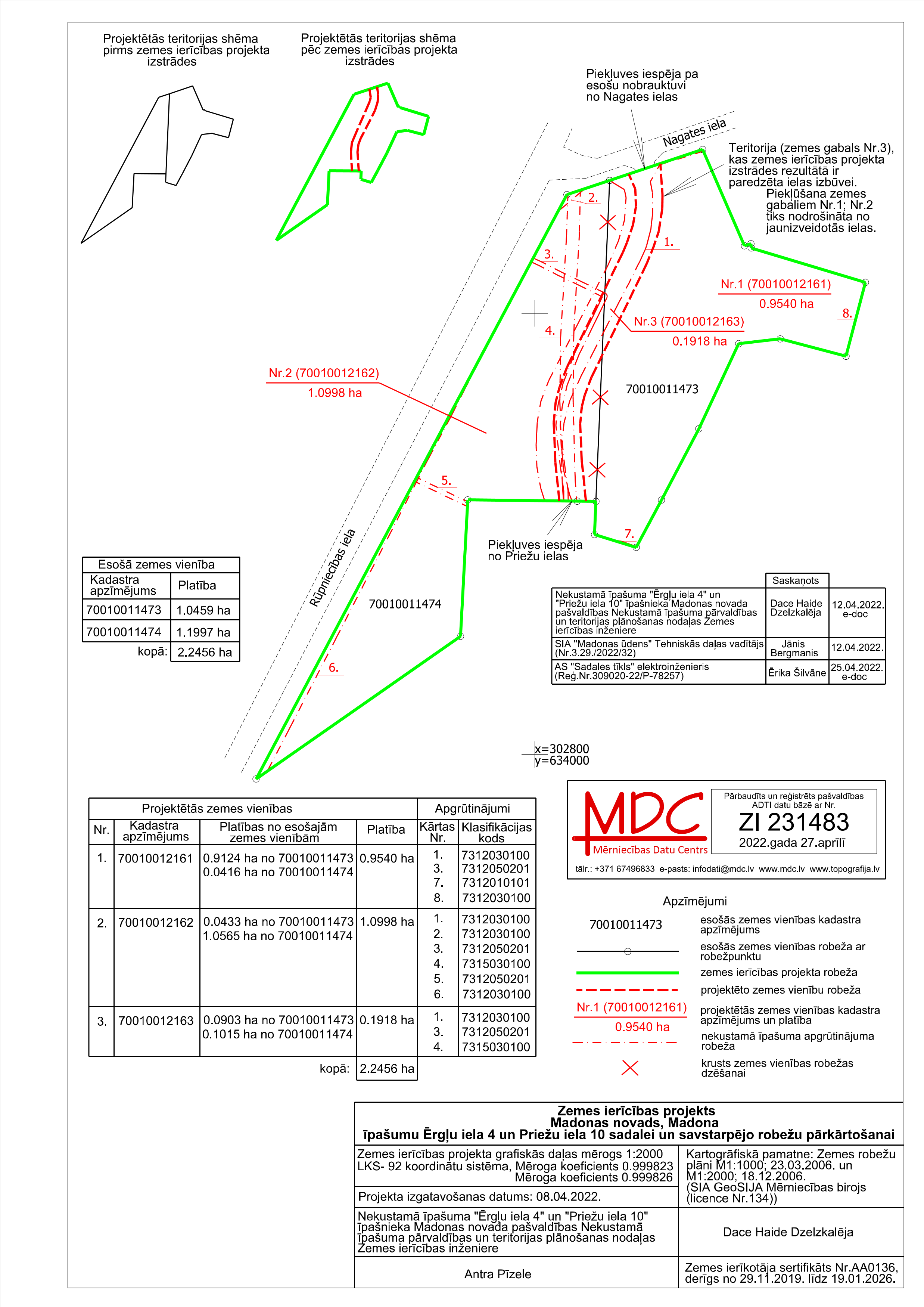 